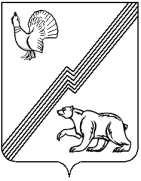 ДУМА ГОРОДА ЮГОРСКАХанты-Мансийского автономного округа – ЮгрыРЕШЕНИЕот 29 июня 2021							                                         № 47
О результатах мониторинга деятельности субъектов малого и среднего  предпринимательства города Югорска Заслушав информацию администрации города Югорска о результатах деятельности субъектов малого и среднего предпринимательства города Югорска,ДУМА ГОРОДА ЮГОРСКА РЕШИЛА:1. Принять к сведению информацию о результатах деятельности субъектов малого и среднего предпринимательства города Югорска  (приложение).2. Настоящее решение вступает в силу после его подписания.Председатель Думы города Югорска				           В.А. Климин«29» июня 2021 года (дата подписания)Приложение к решению Думы города Югорскаот 29 июня 2021 года № 47О результатах мониторинга деятельности субъектов малого и среднего предпринимательства города Югорска Настоящая информация подготовлена на основе данных Единого реестра субъектов малого и среднего предпринимательства Федеральной налоговой службы, данных государственной статистики, результатов социологического опроса, проведенного администрацией города Югорска.Количество субъектов малого и среднего предпринимательства (далее – МСП), осуществляющих деятельность на территории города Югорска по состоянию на 01.01.2021 года составило 1235 субъектов, из них: 353 субъекта - юридические лица, 882 – индивидуальные предприниматели. По сравнению с аналогичным периодом 2020 года количество хозяйствующих субъектов уменьшилось на 46 субъектов. В тоже время, на территории города Югорска по состоянию на 01.01.2021 года зарегистрировано 442 самозанятых гражданина, которые применяют режим налогообложения «Налог на профессиональный доход». На новый вид налогообложения вправе перейти не только граждане, желающие легализовать  свою деятельность, но и  индивидуальные предприниматели. Часть индивидуальных предпринимателей воспользовались  таким правом, перешли в статус «самозанятые» и продолжают осуществлять предпринимательскую деятельность, но при этом не являются субъектами МСП.На протяжении прошедшего периода  2021 года количество субъектов МСП увеличилось лишь на 2 субъекта и составило - 1237, ряды самозанятых граждан пополнили 188 человек и, на 01.06.2021, их 630 человек.По состоянию на  01.06.2021 в городе Югорске в сфере малого и среднего предпринимательства занято 3815 человек, что составляет 25,0% от среднесписочной численности работников по полному кругу предприятий и организаций города.В бюджет города Югорска за 2020 год от предпринимательской деятельности поступило налогов (налоги на совокупный доход) на сумму 102,6 млн. рублей или 97,6% к результатам 2019 года. Одной из причин уменьшения объемов поступлений налогов является следствие мер поддержки субъектов предпринимательства, принятых на федеральном уровне в период пандемии, в части освобождений от уплаты и продлении сроков уплаты по ряду налогов. Малыми предприятиями города произведено (в сравнении с результатами за 2019 год):- 1 716,0 тонн хлеба и хлебобулочных изделий (95,4%); - 39,2 тонны колбасных изделий (104,8%); - 2 343,1 тонны молока, прошедшего промышленную переработку (100,7%);- 33,5 тыс. м3 пиломатериалов (97,4%);- заготовлено и вывезено 98,6 тыс. м3 древесины (82,9%).Введение ограничительных мер в связи с пандемией в 2020 году потребовало как от бизнеса, так и от органов власти принятия экстренных мер для минимизации последствий простоев и ухудшения финансового состояния предпринимателей. Органами власти всех уровней были выработаны меры поддержки, которые позволили большинству предпринимателей сохранить рабочие места, выйти из кризиса с минимальными потерями. По итогам 2020 года 420 субъектов МСП города Югорска воспользовались различными финансовыми мерами поддержки на общую сумму 253,8 млн. рублей. Пандемия поспособствовала некоторым позитивным тенденциям – всплеск развития электронных сервисов, рост конкуренции, переход на новые формы и виды оказания услуг, легализация теневого бизнеса. С целью мониторинга ситуации сложившейся в муниципальном образовании в сфере малого и среднего предпринимательства по итогам 2020 года, администрацией города проведен онлайн-опрос среди субъектов предпринимательства. Опрос проводился в период февраль - апрель текущего года. В опросе приняли участие 109 респондентов – субъектов МСП из следующих сфер деятельности: розничная торговля, здравоохранение, общественное питание, образование, предоставление социальных услуг, деятельность в области спорта и досуга. Более половины респондентов (54,1%) осуществляют деятельность в сфере розничной торговли. По городу Югорску  такая тенденция сохраняется на протяжении многих лет.63,3% респондентов осуществляют предпринимательскую деятельность от 5 лет и более. Это дает основание считать, что предприниматели осознанно, основываясь на предпринимательском опыте работы, подошли к опросу. Примерно половина респондентов не имеют наемных работников, индивидуальные предприниматели предпочитают работать самостоятельно, даже в сфере торговли. В тоже время, 1/3 из опрошенных имеют незначительное количество работников, а порядка 20 процентов трудоустроили от 15 человек и более.Опрос показал, что бо́льшая часть (61,5%) сохранили штатную численность сотрудников,  33 субъекта сократили количество сотрудников, а 10 организаций смогли не только сохранить рабочие места, но и создать новые.Сохранению бизнеса и рабочих мест способствовали меры государственной поддержки. 70% из числа респондентов воспользовались мерами финансовой поддержки различного уровня.  38 человек не воспользовались поддержкой (не требовалось, не подходили по критериям).  Наиболее востребованными оказались федеральные меры (компенсация расходов на оплату труда и средства индивидуальной защиты), так как они не имели ограничения по объему финансирования и, тем не менее, ими воспользовалось лишь 40% из числа опрошенных. По данным Межрайонной инспекции Федеральной налоговой службы № 4 по Ханты-Мансийскому автономному округу-Югре в целом по городу Югорску данной мерой поддержки воспользовались порядка 70% субъектов (17,4 млн. руб.).Около 20% респондентов воспользовались региональными мерами (налоговое послабление по УСН и патенту, отсрочка арендной платы и пр.). 35% респондентов воспользовались муниципальными мерами поддержки.Рейтинг наиболее популярных федеральных мер поддержки сформировался следующим образом (по убыванию):- субсидии на зарплату работникам;-  снижение тарифов по страховым взносам;- продление срока уплаты налогов.Из региональных мер поддержки наиболее популярными мерами стали:- отсрочка по аренде недвижимого имущества;- снижение налоговых платежей;- продление срока предоставления отчетности.С 2021 года Единый налог на вмененный доход (ЕНВД), как специальный режим налогообложения был отменен, в  связи с этим возникла необходимость выяснить, на какие альтернативные системы налогообложения перешли предприниматели. Распределение по системам налогообложения показало следующую картину: около половины опрошенных уже применяли Упрощенную систему налогообложения (УСН), почти 1/3 находилась на патентах, незначительная доля (5,5%) применяли общую систему и 18,3% (21 субъект) платили ЕНВД. Из опрошенных, кто ранее применял ЕНВД – 2 ушли в самозанятые, по 9 человек выбрали патент и УСН.Приостановление предпринимательской деятельности в 2020 году повлияло на снижение объема выручки, по сравнению с 2019 годом, почти у 80% респондентов. У 11% выручка осталась без изменений и лишь у 9% отмечается незначительный рост.На вопрос: «Как Вы оцениваете перспективы развития своего бизнеса»:- оптимистично настроены чуть более 18,0% респондентов;- не планируют существенных изменений или затрудняются ответить 62,4% опрошенных;- планируют реструктуризацию бизнеса  - 6,0%;- планируют прекращение предпринимательской деятельности около 13,0%.Для бизнес-сообщества 2020 год запомнится, как самый сложный в их деятельности, основными проблемами, сдерживающими развитие предпринимательской деятельности респонденты обозначили:- падение покупательского спроса ввиду низкой платежеспособности населения;- высокую налоговую нагрузку, наряду с большим количеством отчетов и частыми изменениями в налоговом законодательстве;- недоступность кредитных ресурсов (высокая процентная ставка);- высокая стоимость аренды коммерческой недвижимости;- наличие федеральных сетей, как основного конкурента на потребительском рынке.Респондентами оценено взаимодействия органов власти и бизнеса. Около 60% из опрошенных считают, что взаимодействие налажено на хорошем (удовлетворительном) уровне. Более 20% затрудняются ответить и около 20%, к сожалению, считают, что взаимодействие отсутствует.Профессионализм и грамотность предпринимателей не маловажная движущая сила бизнеса. Основным организатором обучающих мероприятий в автономном округе является Фондом поддержки предпринимательства Югры (ФПП Югры). В 2020 году  все, ранее запланированные ФПП Югры мероприятия, проводились на бесплатной основе в онлайн формате. По мнению респондентов:- 47% и далее готовы обучаться в формате онлайн;- 12% хотели бы обучаться только в очном формате;- более 41% опрошенных  не хотят вообще получать дополнительные знания.Таким образом, бо́льшая часть респондентов проголосовали «за» обучение и обозначили приоритетные темы: - развитие и продвижение бизнеса в Интернете и современные методы торговли;- изменения в налоговом и бухгалтерском законодательстве;- повышение квалификации персонала.По результату проведенного опроса можно сказать, что в целом предприниматели выстояли сложный период, конечно не без потерь. Государством был предложен широкий спектр мер поддержки, как для начинающих предпринимателей, так и для уже работающего бизнеса. Активные процессы цифровизации при получении государственной поддержки в пандемию способствовали большей прозрачности бизнеса.Государственная поддержка, и не только прямая финансовая, продолжает оставаться актуальной.На Петербургском международном экономическом форуме Президент Российской Федерации анонсировал новые меры поддержки малого и среднего бизнеса, среди которых — новый механизм поддержки кредитования,  когда Корпорация МСП будет выдавать поручительства по кредитам банков-партнеров, обнуление комиссии в системе быстрых платежей, увеличение доли закупок у МСП до 25%, отмена НДС для предприятий общепита, освобождение малого и среднего бизнеса от избыточного антимонопольного контроля. Малый бизнес в своем большинстве смог адаптироваться к кризисным условиям пандемии, но говорить о полном восстановлении еще преждевременно. Общеэкономические последствия пандемии,  падение реальных доходов населения, продолжающийся режим работы в условиях ограничительных мер, будут продолжать оказывать негативное влияние на деятельность субъектов МСП в 2021 году.   С помощью государственной поддержки, мобилизации собственных сил в условиях роста конкуренции, предпринимательство постепенно вернется к привычным, до «кризисным» условиям ведения бизнеса.Справочно:В соответствии с Федеральным планом статистических работ, органами государственной статистики проведено сплошное статистическое наблюдение за деятельностью субъектов МСП по итогам 2020 года. Целью сплошного наблюдения является формирование официальной статистической информации, содержащей комплексную и детализированную характеристику экономической деятельности хозяйствующих субъектов МСП, для улучшения качества социально-экономического прогнозирования и выработки мер по повышению эффективности функционирования российской экономики в целом и ее отдельных секторов в географическом распределении.Сбор первичных статистических данных по программе сплошного наблюдения проводился до 1 апреля 2021 годаПодведение и опубликование итогов сплошного наблюдения: предварительные - в декабре 2021 года, окончательные - в июне 2022 года.В отсутствии официальных данных об основных экономических показателях администрацией города Югорска проведен анализ количества субъектов МСП в разрезе видов деятельность («лицо предпринимателя»):Таблица 1Из таблицы наглядно видно, что в разрезе видов осуществляемой деятельности предпринимательское сообщество мало отличается от соседних территорий. Можно отметить, что в Югорске больше, чем в соседних муниципалитетах,  предпринимателей работающих в сферах «Образование», «Здравоохранение», «Деятельность гостиниц и предприятий общественного питания». Виды деятельности сферы промышленности малопривлекательны и развиваются медленными темпами.  Отдаленность нашего региона от центральной полосы России усложняет логистику и, как следствие, сказывается на высокой себестоимости   и конкурентоспособности производимой продукции.  Как и в других муниципалитетах более привлекательна для открытия бизнеса сфера предоставления услуг.Таблица 2Примечание: Информация проанализирована на основе данных Регионального аналитического центра Ханты-Мансийского автономного округа – Югры  http://monitoring.admhmao.ru/sections/sm-buisness-monitoring/ № п/пОКВЭДгород Югорскгород Югорскв среднем по ХМАО-ЮгреСоветский районгород Урайгород Нягань№ п/пОКВЭДкол-во МСПв % от общего количествав % от общего количествав % от общего количествав % от общего количествав % от общего количества1.Сельское, лесное хозяйство, охота, рыболовство и рыбоводство342,81,67,02,21,82.Обрабатывающие производства544,44,56,25,04,53.Водоснабжение; водоотведение, организация сбора и утилизации отходов, деятельность по ликвидации загрязнений70,60,51,00,60,44.Строительство14011,59,911,28,710,585.Торговля оптовая и розничная; ремонт автотранспортных средств и мотоциклов36730,129,932,226,426,36.Транспортировка и хранение1221017,29,919,321,67.Деятельность гостиниц и предприятий общественного питания635,23,83,95,03,68.Деятельность в области информации и связи262,12,31,52,42,39.Деятельность по операциям с недвижимым имуществом665,45,44,95,24,510.Деятельность профессиональная научная и техническая867,07,25,45,85,411.Деятельность административная и сопутствующие дополнительные услуги423,44,23,14,13,512.Образование262,11,41,51,61,613.Деятельность в области здравоохранения и социальных услуг393,21,62,51,81,814.Деятельность в области культуры, спорта, организации досуга и развлечений211,71,31,01,71,515.Предоставление прочих видов услуг1058,66,96,98,27,5№ п/пОКВЭДгород Югорскгород Югорскв среднем по ХМАО-ЮгреСоветский районгород Урайгород Нягань№ п/пОКВЭДкол-во МСПв % от общего количествав % от общего количествав % от общего количествав % от общего количествав % от общего количества1.Сфера услуг28523,319,919,223,019,62.Социальная сфера887,24,25,25,15,23.Сфера промышленности665,46,07,46,76,0